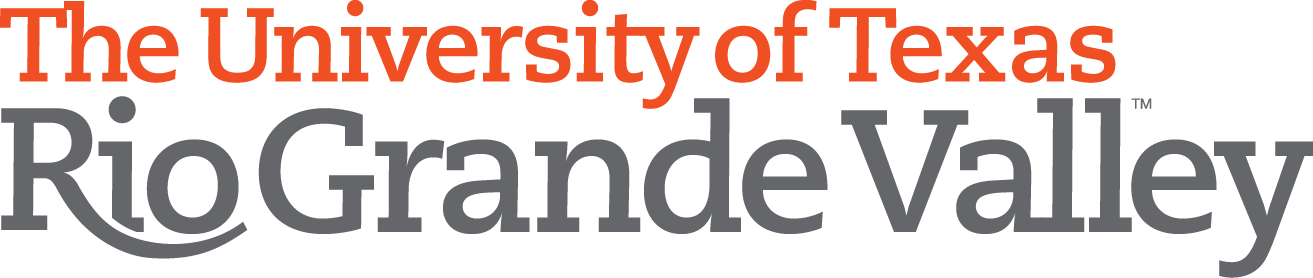 REGENTS’ OUTSTANDING TEACHING AWARD2023-2024Jane Doe, Ph.D.TitleDepartmentUniversityContact Information:Street AddressCity, State Zip123.456.7890user@utrgv.eduTABLE OF CONTENTSsection 1: Nomination Materials Required	A Table of Contents that hyperlinks to all sections of the application packetNominee’s name and job title (ex: John Doe, Ph.D., Associate Professor and University Distinguished Teacher Professor)DepartmentInstitutionContact information, including mailing address, phone number, and email address.Demographic informationGenderRace/Ethnicitysection 2: Mandatory	Curriculum Vitae	Teaching Philosophy	Endorsement from the President of the institution	Plan for disseminating methodologies/innovations 	Letters of Support from Department Chair and/or College Dean, Peer Faculty, and Former Students	Nomination Criteria	 Developing innovations that are responsive to student needs Pursuing effectiveness, innovation, and creativity in the classroom, clinic, or setting in which teaching and learning take place.Demonstrating the use of strategies that actively engage the learner.Creating opportunities for experiential learning.Using technology effectively.Adapting teaching methods to improve teaching and learning.Striving to learn and improve one’s own teaching.Being a leader in teaching and learning by having a positive impact on their colleagues’ teaching.Section 3: Supplemental	In the supplemental section, applicants are welcome to include:Video(s) – Limit of 3-5 minutes in total.MultimediaDigital – personal website, LinkedIn profile, etc.Other forms of contentThe remaining pages	 (i.e., Supplemental section) of the written document are available at the nominee’s discretion and could include student evaluations (written comments and/or numerical section), evidence of the effectiveness of methodologies/innovations developed (prior to or during the pandemic), and other materials.